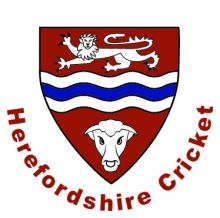 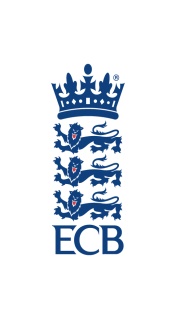 DBS FAQWhat is the minimum age for an ECB DBS?The minimum age is 16.How do I renew my online DBS?ECB DBS checks have now moved to an online system – there are no paper applications involved. The system is quick and simple to use.The application has to be started by someone within cricket who knows you and the role that you are carrying out. This provides the game with an extra level of security, and prevents anyone from falsely obtaining an ECB DBS certificate if they are not actually involved in cricket.Please contact your club welfare officer or another officer of the cricket club to request that your application is initiated. If they are unsure how to do this, contact clairelangford@herefordshirecricketltd.co.uk  for assistance. Umpires and scorers may be able to contact their panel administrator.Roles in Cricket that require a DBS checkAll organisations working with children have safeguarding responsibilities and clear requirements placed upon them by legislation and guidance.This applies whether you are a club, league panel or another organisation. It is there to ensure safe recruitment practices for individuals who work with children, including policies on when to obtain a criminal records check.The roles in cricket that require ECB vetting are: Welfare Officer (Club, League, County)Volunteer Co-ordinatorCoach (volunteer or paid, assistant or lead)UmpireScorerColt/Junior ManagerAge Group ManagerOpen-Age Team CaptainJunior SupervisorFirst Aider/Physiotherapist/Medical SupportWhat if I already have a DBS for my job, or another sport?You will also need an ECB DBS if you are going to be doing any of the above roles in CricketWho can verify my online ECB DBS?Please contact clairelangford@herefordshirecricketltd.co.uk who will advise.What documents will I need to show when my ECB DBS is verified?You will receive an email with an applicant reference number, the verifier will need this and also the original ID you used when completing the application (example, passport, driving licence and utility bill).How will I know when the ECB DBS is complete?Once the ECB DBS has been verified, you will receive an email to inform you. Within the next 7-14 days you will receive the certificate by post. What if you have lived abroad in the past five years?You will need to provide a local Police check or certificate of good conduct to cover your period abroad.Overseas applicantsApplicants from overseas must complete the Non-UK resident vetting form and will require a local Police check or certificate of good conduct. 